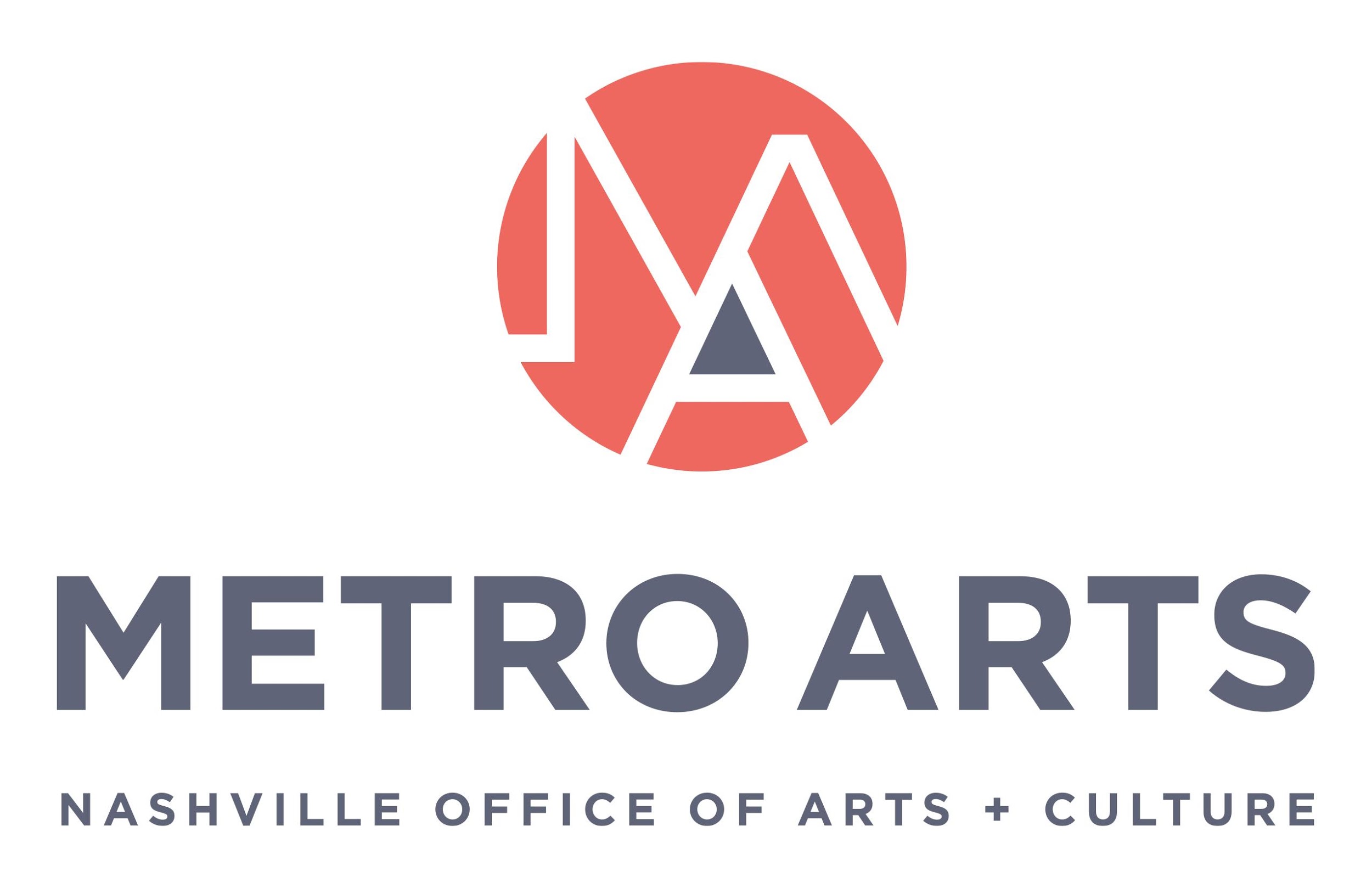 AGENDACommittee for Antiracism and Equity MeetingJanuary 12, 2022 5:00-6:30 p.m.East Park Community CenterLarge Club Room700 Woodland St.Nashville, TN 37206
Call to Order and Recognize Group Norms & CARE purpose statementApproval of Minutes: December 1, 2021Action/Discussion Items: CARE Community Member Application Review New member onboarding process2022 DIAL Selection CriteriaPublic Comment PolicyStaff/ED/Commission ReportHiring Process UpdateStrategic Planning UpdateNext Meeting & PlanningAdjourn meeting